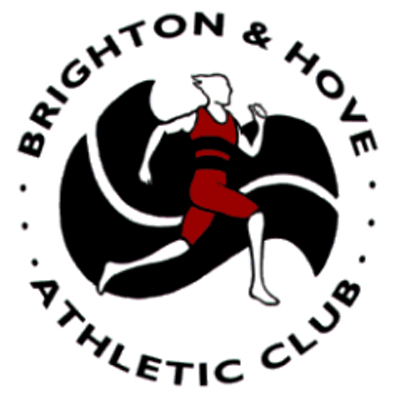 BRIGHTON & HOVE ACMOTHER’S DAY THROWSFEST OPENSunday 22nd March 2020Withdean Stadium, Tongdean Lane, Brighton, BN1 5JDTimetableAll athletes will be given a minimum of FOUR throws More will be given if entry numbers and time permitPre-entry (on-line only) @ £6 per event until Wednesday 18th March Entry on the day @ £8 per event On Line entry link here https://data.opentrack.run/x/2020/GBR/bhaac_throws/                 Online pre-entry guarantees a place. On the day entry allowed but if numbers are too high entries will be restricted. For more information contact Bob Willows on 07763891501or email a.willows@sky.comCompetition run under UKA Laws10.00 Shot under 13/15/17    women10.00 Javelin under 13/15/17    men 10.00 Discus under 20/ senior/ veteran men11.30 shot putt under 13/15/17    men11.30 Javelin under 20/ senior/ veteran women12.00 Discus under 13/15/17    men13.00 shot putt under 20/ senior/ veteran men13.30 Discus under 13/15/17    women14.30 shot putt under 20/ senior/ veteran women14.30 Javelin under 13/15/17    women15.30 Discus under 20/ senior/ veteran women16.00 Javelin under 20/ senior/ veteran men